Recreation Commission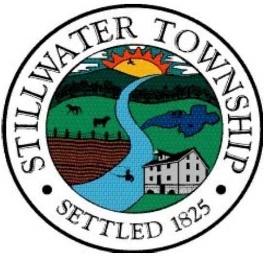 Meeting MinutesSeptember 7, 2022Please take note of next meeting at the end of minutesCall to orderMrs. Delaney called to order the regular meeting of the Recreation Commission at 7:05pm followed by the Open Public Meeting Statement and Flag Salute at the Community Center. *(Venue change was due to weather this was advertised as a Rain Relocation)Roll callMrs. Gardner conducted a roll call. Members Present- Mr. Carovillano, Mrs. Richardson, Mr. Sylvester, Mrs. Tosti, Mrs. Delaney, Alternate    Mrs. TsadilasMembers Tardy-Members Absent- Mr. Reilly, Ms. MinervinoLiaison Absent- Mrs. Rumsey, Ms. Chammings attended in place of Mrs. RumseyApproval of minutes from last meetingMotion to approve Minutes from August 1, 2022 Meeting made by Mrs. Tosti second by Mr. Sylvester. A vote was taken and all are in favor. Mr. Carovillano and Mrs. Tsadilas AbstainPayment of Bills – Septicare $355.00Motion by Mrs. Sylvester to pay Bills Second by Mr. Carolvillano A vote was taken and all are in favor.Correspondence-Resolution 2022-137 Appointment of Maureen Tsadilas to the Recreation Commission as Alternate #1 Term Expires 12/31/2023. Upcoming Recreation Events: Clean-up Day 9/24/2022, Fall Fest/Stillwater Day 10/8/2022, Garage Sale Weekend 10/15 &16 All welcomed Mrs. Tsadilas.Open Public Session I  none at this time Amendments to the Agenda - noneSub Committee ReportsClean Up Day- Mrs. Gardner – Saturday September 24, 2022 9am-12pm Groups will meet at the Recycling Center. Mrs. Gardner will cc Mrs. Tosti in the email communications to groups and Mrs. Gardner emailed the application to Stillwater school  for the newsletter. 4 groups registered at this timeMs. Stillwater – Mr. Sylvester and Ms. Minervino none at this timeStillwater Day/Fall Festival Mrs. Tosti, Mr. Sylvester & Mrs. Delaney- The next Fall Fest/Stillwater Day meeting will be held on Thursday September 8, 4:30pm at Townhall.  Mrs. Delaney invited everyone to attend the meetings to help with preparation and day of. Mrs. Delaney Spoke with Ed regarding blow up, cotton candy and popcorn machine. Mr. Nick, Stillwater School Custodian, stated to set those up on the old side of the school also the activity tent will be there. Mrs. Delaney will look into getting the big Rec tent up.  Estimate of expenses at this time total $3,100.00 (see attached) HSST will take care of banner and other expenses such as pumpkins/mums as in previous years. Planet Network may sponsor the Photo Booth.Garage Sale Weekend- Mrs. Delaney- October 15 & 16. Mrs. Delaney approx 5 applications at this time. $194.50 for NJ Herald. Free advertising in Strauss papers and Township Journal. Mrs. Tsadilas recommended putting how much advertising is used on the applicationSummer Camp- Mrs. Tosti- Mrs. Tosti stated approximately 40-50 kids/week. Lots of shade on playground was great. Mrs. Richardson brought Dollhouses and Mrs. Tosti supplied Legos and Rizzos, Bash the trash Using different recycling and garbage as musical instruments. Lots of crafts and fun. Mrs. Tosti thanked all her counselors and Mrs. Richardson and Mrs. Delaney. Ms. Chammings asked if Thank You cards are sent. Mrs. Delaney agreed. Mr. Sylvester would like to donate ice cream coupons for the Jr. Counselors. Mr. Sylvester was thanked for his generosity.County/State Fair-Sub Committee Mrs. Tosti, Mrs. Richardson & Mrs. Delaney- Theme: Welcome to our Neighborhood. The Board will be on display at Sussex County Day. Ms. Chammings will drop off the Board for Stillwaters display at Sussex County Day and set up on Sunday September 18, 2022. Mrs. Tsadilas will be there representing Stillwater 11am-430pm Mrs. Delaney made a motion to do a blanket raffle second by Mrs. Tosti. A vote was taken all in favor. Holiday Decorating Contests- Mr. Reilly- Mrs. Gardner will reach out to get Flyer and Application for Halloween Decorating contest.Tree Lighting- Board- none at this time will be on agenda for discussion of possible expensesField and Pavilion Use Applications/Approvals/Scheduling- Mrs. Tosti- none- Mrs. Tosti received insurance from Mr. Trotter for USABL. KLL complete application for Stillwater Park and Veterans 8/15-10/31 Sunday through Saturday Veterans and Stillwater Park. Soccer Monday - Friday 4-7p Sat 8-12 Volunteer Field 9/1-11/1 Mr. Sylvester made a motion to approve the field use applications second by Mrs. Delaney A vote was taken and all in favor. Mrs. Tosti received a message regarding the October 29 Wedding at Veteran's to have the gate opened for elderly transportation.Field Maintenance- Mr. Sylvester and Mr. Reilly –  Mr. Sylvester stated Turf Management took place and put herbicide on infield for weed control. No clay delivered asked Mr. Raff for a date and reached out and no response. Was hoping to have delivered prior to Sept 1 but still waiting to hear from Mr. Raff. Weeds on Softball field were killed in a few days. Ask Rich from Farmside for recommendation of applications for the fall for crab grass. Budget provided by Mrs. Gardner was mentioned by Mrs. Delaney to the Commission to review and think of any adjustments to be made. Mr. Raff has budgetary restraints. Mr. Sylvester would like to make sure clay is more of a priorty in the future. Community Center Activities- Mrs. Tosti/Mrs. Richardson - September 29, 6-8pm Community Center Activities- Mrs. Richardson & Mrs. Tosti will be hosting a Sing-a-long. Ice Cream social was a hit and Hampton residents attended as well. No Activity in November. Dinner Dance for Valentines Day. Mrs. Richardson would like to see an increase in the Community Events Budget for the growing of Events. Ms. Minervino was unable to attend but emailed an update regarding the Veteran's Event thanking the clerk for the labels for the mailing and has already advertised with a flyer at the following places: Swartswood Post Office, Swartswood Deli, Garriss' General Store, Fredon Deli, Newton VFW Post 5360, shared with Mrs. Richardson to pass to Seniors and Mrs. Gardner to put in the School Newsletter. 203 mailings will go out.Plant Exchange/Educational Activities- noneGrant Purchase List Mrs. Tosti/Mr. Sylvester– Remaining balance on grant is $19,070.74 Still waiting on Fencing estimate for Stillwater Park to be uniform and any repairs needed. Stillwater Park has additional funding for needed projects. Picnic tables are a hit at the parks. Old BusinessEquipment Wish List Items & Location: Update: Pickleball nets. Mrs. Delaney would like to discuss in December as a wish list for 2023. Pickleball court possibly at Veterans if parking lot gets paved.Veteran’s/Stillwater & Volunteer Parks: none at this time. If goals are still at Townhall Mrs. Tosti will reach out to Mr. Ragazzo to pick them up.Tennis / Pickleball Court Maintenance Update – see wish listNew BusinessMailing Insert for July Tax Bills: Fall Fest/Stillwater Day Flyers were sent out and many have responded they received them in their tax bills. Recreation will try to have things to add to mailings.Stillwater Historical Society - Welcome Wagon- Mrs. Delaney stated that the Historical Society reached out to find a commission member who would be interested in running the welcome wagon. Ms. Minervino showed interest upon receiving further information on the details of how it works. It will be discussed with Mrs. Drumm at the Fall Fest Meeting since there is an increase in volunteers for the HSST that they continue the Welcome Wagon as Recreation has quite a few things going on to take on that at this time.Alternate #2 Position Openings – Advertising to continue to fill alternate #2 position. Must be Stillwater Residents. Welcome Mrs. Tsadilas. Secretary: Position to be advertised and New Secretary to be voted in December and Start January 2023.Open Public Session II: The meeting was opened to the public at 8:35pm, Public Session was closed at 8:35pm Committee Member Comments - NoneLiaison Report- Ms. Chammings on behalf of Mrs. Rumsey- Township Meeting held September 6, 2022. New LED lights will be installed at the Community Center. The Clerk and Mrs. Rumsey met with the current cleaning company regarding inform them of the uncleanliness of the Center and what is expected. Mrs. Chammings  will present Rodent control needed. Passed, tabled and introduced Ordinances and Resolutions: Fire Dept turnout gear 5 sets at a time, vancant and abandoned properties change fee schedule according to court set fees, residency for elected officials (was tabled for review), Recycling center supervisor salary, disabled vet tax refund, Raffle for Fall Festival, Refund to Building Dept, Provisional Recycling Center supervisor in need of employees, minors must have working papers (rate questionable may be $15/hr) Hours 9-2 Saturday and Sunday, Acceptance of Steve Straud from Zoning Board, Looking for 4-5 people for Planning Board, 1 Alternate on Recreation and Environmental is full. Mr. Barta had a lengthy update on the BOE approval of the new Health Curriculum, Master Plan Progress possibly in October, Planner will meet with Planning Board at their Sept meeting and will update October Township Meeting for public hearing, currently 23 Tax Liens, RFP New engineer Planning and Zoning Board, Check scanning for deposits, Update on 947A the Zoning Officer Mr. Dixon walked the property and sent a letter to property owner to comply with current ordinances. Noise complaint on Old Schoolhouse Rd regarding explosives and gun fire (resident was instructed by the town to contact the State Police at 973-383-1514. Ms. Chammings wished everyone a good night.Executive Session-Not at this timeExecutive Session Actions-No action takenAdjournment: Motion made by Mr. Sylvester second by Mrs. Tosti to Adjourn Meeting at 8:50pm. A voice vote was taken and all are in favor.NEXT MEETING Monday October 3, 2022 Town Hall 7:00pm